                                      Rozkład materiału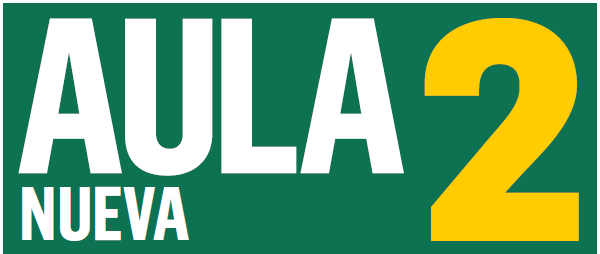 Niniejszy rozkład jest propozycją realizacji materiału podręcznika Aula Nueva 2 i przeznaczony jest dla uczniów drugich klas szkół ponadpodstawowych, którzy rozpoczęli naukę języka hiszpańskiego w klasie pierwszej i realizują podstawę programową na poziomie III.2.0. w wymiarze 2 godzin tygodniowo. Nauczyciel dostosowuje rozkład do możliwości i potrzeb konkretnej grupy uczniów. Kurs poprzez różnorodność form i treści daje nauczycielowi swobodę w doborze materiałów zarówno do pracy na lekcji, jak i w ramach pracy domowej dla ucznia. W rozkładzie podano propozycję realizowanych ćwiczeń i aktywności w podręczniku. Zaleca się również korzystanie z zeszytu ćwiczeń, który jednak zgodnie z Rozporządzeniem Ministra Edukacji Narodowej z dnia 8 lipca 2014 r. (Dz. U. z 2014, poz. 909) nie jest materiałem obowiązkowym.TematLiczba godzinTreści nauczaniaTreści nauczaniaTreści nauczaniaTreści nauczaniaPP II.2.0TematLiczba godzinTematykaSłownictwoGramatykaFunkcje językoweUmiejętności językoweUnidad 0: Mis colegas y yoUnidad 0: Mis colegas y yoUnidad 0: Mis colegas y yoUnidad 0: Mis colegas y yoUnidad 0: Mis colegas y yoUnidad 0: Mis colegas y yoUnidad 0: Mis colegas y yoJóvenes polacos en España. Młodzi Polacy w Hiszpanii.Podręcznik str. 81PP Człowiek - dane personalne, umiejętności i zainteresowania.Przedstawianie siebie i innych osób.Opisywanie umiejętności i zainteresowań.Uczeń:MÓWIENIE- opisuje ludzi,- opowiada o czynnościach z teraźniejszości,- opisuje upodobania.REGOWANIE USTNE- przedstawia siebie i inne osoby,- wyraża swoje upodobania.PRZETWARZANIE- przekazuje w języku hiszpańskim informacje zawarte w materiałach wizualnych.INNEWspółdziała w grupie.Stosuje strategie komunikacyjne.I.1, IV.1, IV.2, IV.5, VI.1, VI.5, VIII.1, XI, XIIIMe levanto a las ocho. Wstaję o ósmej. Szkoła i codzienna rutyna - powtórka.Podręcznik str. 91PP Edukacja – przedmioty nauczania, uczenie się.PP Życie prywatne - czynności dnia codziennego, formy spędzania wolnego czasu.Opisywanie planu lekcji i codziennej rutyny.Uczeń:PISANIE- opowiada o czynnościach z teraźniejszości.REAGOWANIE USTNE- uzyskuje i przekazuje informacje i wyjaśnienia.PRZETWARZANIE- przekazuje w języku hiszpańskim informacje zawarte w materiałach wizualnych.INNEWspółdziała w grupie.I.3, I.5, V.2, VI.3, VIII.1, XIMe encanta el arte. Uwielbiam sztukę. Pasje i wolny czas - powtórka.Podręcznik str. 101PP Człowiek - umiejętności i zainteresowania.PP Życie prywatne - czynności dnia codziennego, formy spędzania wolnego czasu.Opisywanie form spędzania wolnego czasu, zainteresowań i pasji.Uczeń:SŁUCHANIE- znajduje w wypowiedzi określone informacje.REAGOWANIE USTNE- wyraża swoje opinie, pyta o opinie,- wyraża swoje upodobania.INNEWspółdziała w grupie.I.1, I.5, II.5, VI.3, VI.5, XIHacer migas. Wygląd zewnętrzny i charakter - powtórka.Podręcznik str. 111PP Człowiek - wygląd zewnętrzny, cechy charakteru.PP Zakupy i usługi - ubrania i ich opis.Opisywanie wyglądu zewnętrznego, cech charakteru i ubrań.Uczeń:CZYTANIE- znajduje w tekście określone informacje.REAGOWANIE USTNE- przedstawia inne osoby.PRZETWARZANIE- przekazuje w języku hiszpańskim lub w języku polskim informacje sformułowane w tym języku obcym.INNEWspółdziała w grupie.Stosuje strategie komunikacyjne.I.1, I.7, III.4, VI.1, VIII.2, XI, XIIIUnidad 1: ¿Qué tal en el insti?Unidad 1: ¿Qué tal en el insti?Unidad 1: ¿Qué tal en el insti?Unidad 1: ¿Qué tal en el insti?Unidad 1: ¿Qué tal en el insti?Unidad 1: ¿Qué tal en el insti?Unidad 1: ¿Qué tal en el insti?Un domingo en la plaza. Saludos y despedidas. Powitania i pożegnania.Podręcznik str. 12-141PP CzłowiekPowitania formalne i nieformalne.Uczeń:REAGOWANIE USTNE- nawiązuje kontakty towarzyskie; rozpoczyna, prowadzi i kończy rozmowę,- stosuje zwroty i formy grzecznościowe.INNEPosiada podstawową wiedzę o krajach, społeczeństwach i kulturach społeczności, które posługują się językiem hiszpańskim.Współdziała w grupie.Posiada świadomość językową.I.1, VI.2, VI.14, IX.1, XI, XIV¿Me prestas 5 euros? Reagowanie w szkole i na lekcji.Podręcznik str. 151PP Edukacja – przybory, życie szkolne.Czasowniki: poder, dar, prestar, dejar, tener.Proszenie o pomoc, pozwolenie, wyrażanie zgody, podziękowania, usprawiedliwianie się. Rejestr formalny i nieformalny.Uczeń:SŁUCHANIE- określa główną myśl wypowiedzi,- znajduje w wypowiedzi określone informacje.REAGOWANIE USTNE- pyta o pozwolenie, udziela i odmawia pozwolenia,- wyraża prośbę oraz zgodę lub odmowę spełnienia prośby,- stosuje zwroty i formy grzecznościowe.INNEStosuje strategie komunikacyjne.Posiada świadomość językową.I.3, II.2, II.5, VI.10, VI.12, VI.14, XIII, XIV¿Qué están haciendo? Co robią? - gerundio.Podręcznik str. 16-171PP Życie prywatne - czynności dnia codziennego, formy spędzania wolnego czasu.Estar+gerundio.Czasowniki regularne i nieregularne.Opisywanie czynności w toku lub tego co robimy w danej chwili.Uczeń:MÓWIENIE- opowiada o czynnościach z teraźniejszości,- przedstawia fakty z teraźniejszości.PRZETWARZANIE- przekazuje w języku hiszpańskim informacje zawarte w materiałach wizualnych.INNEStosuje strategie komunikacyjne.Posiada świadomość językową.I.5, IV.2, IV.3, VIII.1, XIII, XIVPeticiones. Prośby.Podręcznik str. 18-19 (ćw. 6, 7)1PP Edukacja – przybory, życie szkolne.Czasowniki: poder, dar, prestar, dejar, tener. Konstrukcja: Te importa si ...Proszenie o zgodę lub przysługę. Rejestr formalny i nieformalny.Uczeń:SŁUCHANIE- określa intencje nadawcy/autora wypowiedzi,- znajduje w wypowiedzi określone informacje.REAGOWANIE USTNE- pyta o pozwolenie, udziela i odmawia pozwolenia,- wyraża prośbę oraz zgodę lub odmowę spełnienia prośby,INNEStosuje strategie komunikacyjne.Posiada świadomość językową.I.3, II.3, II.5, VI.10, VI.12, XIII, XIVExcusas. Usprawiedliwianie się.Podręcznik str. 19 (ćw. 8)1PP Edukacja - życie szkolne.Konstrukcja: Es que ...Usprawiedliwianie się.Uczeń:REAGOWANIE PISEMNE- uzyskuje i przekazuje informacje i wyjaśnienia.INNEStosuje strategie komunikacyjne.Posiada świadomość językową.I.3, VII.3, XIII, XIVEn el insti. W szkole.Podręcznik str. 221PP Edukacja - życie szkolne.Reagowanie w codziennym życiu - pytanie o pozwolenie, przysługę, proponowanie, usprawiedliwianie się itp.Uczeń:REAGOWANIE USTNE- pyta o pozwolenie, udziela i odmawia pozwolenia,- wyraża prośbę oraz zgodę lub odmowę spełnienia prośby,- stosuje zwroty i formy grzecznościowe.REAGOWANIE PISEMNE- pyta o pozwolenie, udziela i odmawia pozwolenia,- wyraża prośbę oraz zgodę lub odmowę spełnienia prośby,- stosuje zwroty i formy grzecznościowe.INNEPosiada świadomość językową.I.3, VI.10, VI.12, VI.14, VII.10, VII.12, VII.14, XIV¿Cómo lo dices? Reagowanie.Podręcznik str. 231PP Edukacja - życie szkolneReagowanie w codziennym życiu - pytanie o pozwolenie, przysługę, proponowanie, usprawiedliwianie się itp.Uczeń:SŁUCHANIE- określa kontekst wypowiedzi,REAGOWANIE USTNE- nawiązuje kontakty towarzyskie; rozpoczyna, prowadzi i kończy rozmowę,- proponuje, przyjmuje i odrzuca propozycje; prowadzi proste negocjacje w sytuacjach życia codziennego,- pyta o pozwolenie, udziela i odmawia pozwolenia,- wyraża prośbę oraz zgodę lub odmowę spełnienia prośby.INNEWspółdziała w grupie.Stosuje strategie komunikacyjne.I.3, II.4, VI.2, VI.8, VI.10, VI.12, XI, XIIIFiestas del mundo hispánico. Fiesty i święta w krajach hiszpańskojęzycznych.Podręcznik str. 24-252PP Kultura – tradycje i zwyczaje.Opisywanie świąt i uroczystości, przygotowanie i prezentowanie projektu grupowego.Uczeń:CZYTANIE- znajduje w tekście określone informacje.PISANIE- opisuje miejsca i zjawiska,- opowiada o czynnościach, doświadczeniach i wydarzeniach z teraźniejszości,- przedstawia fakty z teraźniejszości.PRZETWARZANIE- przekazuje w języku hiszpańskim informacje zawarte w materiałach wizualnych i sformułowane w języku obcym.INNEWspółdziała w grupie.Korzysta ze źródeł informacji.Stosuje strategie komunikacyjne.I.9, III.4, V.1, V.2, V.3, VIII.1, VIII.2, IX.1, IX.2, XI, XII, XIIIRepaso 1. Powtórka 1.Podręcznik str. 251Utrwalenie środków leksykalnych, gramatycznych oraz funkcji językowych z rozdziału 1. Uczeń dokonuje samooceny i wykorzystuje techniki samodzielnej pracy nad językiem (np. korzystanie ze słownika, poprawianie błędów, prowadzenie notatek, stosowanie mnemotechnik, korzystanie z tekstów kultury w języku hiszpańskim).Utrwalenie środków leksykalnych, gramatycznych oraz funkcji językowych z rozdziału 1. Uczeń dokonuje samooceny i wykorzystuje techniki samodzielnej pracy nad językiem (np. korzystanie ze słownika, poprawianie błędów, prowadzenie notatek, stosowanie mnemotechnik, korzystanie z tekstów kultury w języku hiszpańskim).Utrwalenie środków leksykalnych, gramatycznych oraz funkcji językowych z rozdziału 1. Uczeń dokonuje samooceny i wykorzystuje techniki samodzielnej pracy nad językiem (np. korzystanie ze słownika, poprawianie błędów, prowadzenie notatek, stosowanie mnemotechnik, korzystanie z tekstów kultury w języku hiszpańskim).Utrwalenie środków leksykalnych, gramatycznych oraz funkcji językowych z rozdziału 1. Uczeń dokonuje samooceny i wykorzystuje techniki samodzielnej pracy nad językiem (np. korzystanie ze słownika, poprawianie błędów, prowadzenie notatek, stosowanie mnemotechnik, korzystanie z tekstów kultury w języku hiszpańskim).XExamen 1. Sprawdzian 1.1Zakres środków i funkcji językowych z rozdziału 1.Zakres środków i funkcji językowych z rozdziału 1.Zakres środków i funkcji językowych z rozdziału 1.Zakres środków i funkcji językowych z rozdziału 1.Unidad 2: ¡A comer!Unidad 2: ¡A comer!Unidad 2: ¡A comer!Unidad 2: ¡A comer!Unidad 2: ¡A comer!Unidad 2: ¡A comer!Unidad 2: ¡A comer!De tapas. Idziemy na tapas.Podręcznik str. 26-281PP Żywienie - artykuły spożywcze.Przyimki: con/sin.Prezentowanie gustów i upodobań kulinarnych. Nazywanie składników dań i kanapek.Uczeń:CZYTANIE- znajduje w tekście określone informacje.REAGOWANIE USTNE- wyraża swoje upodobania.PRZETWARZANIE- przekazuje w języku hiszpańskim informacje zawarte w materiałach wizualnych.INNEPosiada podstawową wiedzę o krajach, społeczeństwach i kulturach społeczności, które posługują się językiem hiszpańskim.Współdziała w grupie.Stosuje strategie komunikacyjne.I.6, III.4, VI.5, VIII.1, IX.1, XI, XIIIDe primero, ¿qué desean? W restauracji i w barze.Podręcznik str. 291PP Żywienie - artykuły spożywcze, lokale gastronomiczne.Wyrażenia i konstrukcje: w restauracji/barze.Przyimki: con/sin.Komentowanie jadłospisu.Uczeń:SŁUCHANIE- określa kontekst wypowiedzi.CZYTANIE- znajduje w tekście określone informacje.PRZETWARZANIE- przekazuje w języku hiszpańskim informacje zawarte w materiałach wizualnych.INNEPosiada podstawową wiedzę o krajach, społeczeństwach i kulturach społeczności, które posługują się językiem hiszpańskim.Stosuje strategie komunikacyjne.I.6, II.4, II.5, III.4, VIII.1, IX.1, XIIILa cuenta, por favor. Rachunek, proszę.Podręcznik str. 30-312PP Żywienie - artykuły spożywcze, lokale gastronomiczne.Wyrażenia i konstrukcje: w restauracji/barze.Przyimki: con/sin.Czasowniki: traer/poner.Wyrażanie: un poco de.Zamawianie posiłków w restauracji/barze, pytanie o rachunek, potrawy i ich składniki.Uczeń:SŁUCHANIE- określa kontekst wypowiedzi,-rozróżnia formalny i nieformalny styl wypowiedzi.CZYTANIE- określa kontekst wypowiedzi,- rozróżnia formalny i nieformalny styl tekstu.REAGOWANIE USTNE- wyraża swoje upodobania,- stosuje zwroty i formy grzecznościowe.INNEStosuje strategie komunikacyjne.Posiada świadomość językową.I.6, II.4, II.6, III.3, III.6, VI.5, VI.14, XIII, XIVEstán riquísimas. Stopień najwyższy przymiotnika.Podręcznik str. 321PP Żywienie - artykuły spożywcze.Przymiotniki opisujące jedzenie. Stopień najwyższy przymiotnika.Opisywanie produktów.Komentowanie gustów i upodobań kulinarnych.Uczeń:MÓWIENIE- opisuje zjawiska,REAGOWANIE USTNE- wyraża swoje upodobania.INNEWspółpracuje w grupie.Posiada świadomość językową.I.6, IV.1, VI.5, XI, XIV¿Cómo tomas el té? Zaimki w dopełnieniu bliższym.Podręcznik str. 331PP Żywienie - artykuły spożywcze.Spójniki: o/y.Zaimki w dopełnieniu bliższym.Komentowanie ankiety o spożywanych napojach.Uczeń:SŁUCHANIE- znajduje w wypowiedzi określone informacje.REAGOWANIE USTNE- wyraża swoje upodobania.INNEStosuje strategie komunikacyjne.Posiada świadomość językową.I.6, II.5, VI.5, XIII, XIVConsejos para una dieta sana. Zdrowy tryb życia - rady.Podręcznik str. 341PP Żywienie - artykuły spożywcze.Forma bezosobowa z “se”.Udzielanie rad na temat zdrowego trybu życia.Uczeń:CZYTANIE- znajduje w tekście określone informacje.REAGOWANIE USTNE- uzyskuje i przekazuje informacje i wyjaśnienia,- wyraża swoje opinie, pyta o opinie,- wyraża swoje upodobania.PRZETWARZANIE- przekazuje w języku hiszpańskim informacje zawarte w materiałach wizualnych.INNEWspółdziała w grupie.I.6, III.4, VI.3, VI.4, VI.5, VIII.1, XICocina latina. Kuchnia krajów hiszpańskojęzycznych.Podręcznik str. 37 (ćw. 8)1PP Żywienie - artykuły spożywcze, posiłki i ich przygotowanie.Opisywanie dań i ich składników.Uczeń:SŁUCHANIE- określa główną myśl wypowiedzi,- znajduje w wypowiedzi określone informacje.PISANIE- opisuje zjawiska,- opisuje upodobania.INNEPosiada podstawową wiedzę o krajach, społeczeństwach i kulturach społeczności, które posługują się językiem hiszpańskim.Stosuje strategie komunikacyjne.I.6, II.2, II.5, V.1, V.5, IX.1, XIIIEl menú de hoy. Dzisiejsze menu.Podręcznik str. 37 (ćw. 9)1PP Żywienie - artykuły spożywcze, lokale gastronomiczne.Przygotowanie i prezentacja projektu grupowego – w restauracji.Uczeń:MÓWIENIE- opisuje zjawiska,- opisuje upodobania.REAGOWANIE USTNE- wyraża swoje upodobania,- proponuje, przyjmuje i odrzuca propozycje; prowadzi proste negocjacje w sytuacjach życia codziennego,- stosuje zwroty i formy grzecznościowe.INNEPosiada podstawową wiedzę o krajach, społeczeństwach i kulturach społeczności, które posługują się językiem hiszpańskim.Współpracuje w grupie.Korzysta ze źródeł informacji.I.6, IV.1, VI.5, VI.8, VI.14, IX.1, XI, XIITurismo gastronómico. Turystyka gastronomiczna.Podręcznik str. 38-392PP Żywienie - artykuły spożywcze, posiłki i ich przygotowanie.Komentowanie zwyczajów żywieniowych w Hiszpanii.Uczeń:CZYTANIE- znajduje w tekście określone informacje.MÓWIENIE-opisuje zjawiska,- opisuje upodobania.PRZETWARZANIE- przekazuje w języku obcym nowożytnym lub w języku polskim informacje sformułowane w języku hiszpańskim.INNEPosiada podstawową wiedzę o krajach, społeczeństwach i kulturach społeczności, które posługują się językiem hiszpańskim.Korzysta ze źródeł informacji.Stosuje strategie komunikacyjne.I.6, III.4, IV.1, IV.5, VIII.2, IX.1, XII, XIIIRepaso 2. Powtórka 2.Podręcznik str. 391Utrwalenie środków leksykalnych, gramatycznych oraz funkcji językowych z rozdziału 2. Uczeń dokonuje samooceny i wykorzystuje techniki samodzielnej pracy nad językiem (np. korzystanie ze słownika, poprawianie błędów, prowadzenie notatek, stosowanie mnemotechnik, korzystanie z tekstów kultury w języku hiszpańskim).Utrwalenie środków leksykalnych, gramatycznych oraz funkcji językowych z rozdziału 2. Uczeń dokonuje samooceny i wykorzystuje techniki samodzielnej pracy nad językiem (np. korzystanie ze słownika, poprawianie błędów, prowadzenie notatek, stosowanie mnemotechnik, korzystanie z tekstów kultury w języku hiszpańskim).Utrwalenie środków leksykalnych, gramatycznych oraz funkcji językowych z rozdziału 2. Uczeń dokonuje samooceny i wykorzystuje techniki samodzielnej pracy nad językiem (np. korzystanie ze słownika, poprawianie błędów, prowadzenie notatek, stosowanie mnemotechnik, korzystanie z tekstów kultury w języku hiszpańskim).Utrwalenie środków leksykalnych, gramatycznych oraz funkcji językowych z rozdziału 2. Uczeń dokonuje samooceny i wykorzystuje techniki samodzielnej pracy nad językiem (np. korzystanie ze słownika, poprawianie błędów, prowadzenie notatek, stosowanie mnemotechnik, korzystanie z tekstów kultury w języku hiszpańskim).XExamen 2. Sprawdzian 2.1Zakres środków i funkcji językowych z rozdziału 2.Zakres środków i funkcji językowych z rozdziału 2.Zakres środków i funkcji językowych z rozdziału 2.Zakres środków i funkcji językowych z rozdziału 2.Unidad 3: De barrio en barrioUnidad 3: De barrio en barrioUnidad 3: De barrio en barrioUnidad 3: De barrio en barrioUnidad 3: De barrio en barrioUnidad 3: De barrio en barrioUnidad 3: De barrio en barrioLa nueva Gran Vía. W Madrycie na Gran Vía.Podręcznik str. 40-421PP Miejsce zamieszkania – dzielnica, okolice.Zakupy i usługi - rodzaje sklepów.Opisywanie części miasta.Nazywanie sklepów i usług.Uczeń:CZYTANIE- określa intencje nadawcy/autora tekstu.REAGOWANIE USTNE- wyraża swoje opinie.PRZETWARZANIE- przekazuje w języku hiszpańskim informacje zawarte w materiałach wizualnych.INNEStosuje strategie komunikacyjne.I.2, I.7, III.2, VI.4, VIII.1, XIIICiudades preferidas. Ulubione miasta.Podręcznik str. 431PP Podróżowanie i turystyka – zwiedzanie.Wyrażanie intencji i planów.Uczeń:SŁUCHANIE- znajduje w wypowiedzi określone informacje.CZYTANIE- znajduje w tekście określone informacje,- układa informacje w określonym porządku.REAGOWANIE USTNE- wyraża swoje opinie,- wyraża swoje upodobania.PRZETWARZANIE- przekazuje w języku hiszpańskim informacje zawarte w materiałach wizualnych.INNEStosuje strategie komunikacyjne.Współdziała w grupie.I.8, II.5, III.4, III.5, VI.4, VI.5, VIII.1, XI, XIIISomos Málaga. Malaga to my.Podręcznik str. 441PP Podróżowanie i turystyka – zwiedzanieŚwiat przyrody.Przymiotniki, przysłówki i zaimki w funkcji cuantificadoresOpisywanie, co jest i czego nie ma w danym miejscu.Komentowanie problemów w mieście.Uczeń:CZYTANIE- określa główną myśl tekstu lub fragmentu tekstu,- znajduje w tekście określone informacje.REAGOWANIE USTNE- uzyskuje i przekazuje informacje i wyjaśnienia,- wyraża swoje opinie, pyta o opinie.PRZETWARZANIE- przekazuje w języku hiszpańskim informacje zawarte w materiałach wizualnych.INNEPosiada podstawową wiedzę o krajach, społeczeństwach i kulturach społeczności, które posługują się  językiem hiszpańskim.Stosuje strategie komunikacyjne.Współdziała w grupie.Posiada świadomość językową.I.8, I.13, III.1, III.4, VI.3, VI.4, VIII.1, IX.1, XI, XIII, XIVPerdone, ¿sabe si hay...? Przepraszam, wie pan czy ...?Podręcznik str. 451PP Podróżowanie i turystyka –orientacja w terenie.Styl formalny i nieformalny.Wyrażenia przyimkowe do określenia położenia.Przysłówki aquí, ahí, allí.Liczebniki porządkowe.Pytanie i wskazywanie lokalizacji.Uczeń:SŁUCHANIE- znajduje w wypowiedzi określone informacje.REAGOWANIE PISEMNE- stosuje zwroty i formy grzecznościowe.INNEStosuje strategie komunikacyjne.Posiada świadomość językową.I.8, II.5, VII.14, XIII, XIV¿Dónde está la parada de metro? Gdzie jest przystanek metra?Podręcznik str. 461PP Podróżowanie i turystyka –orientacja w terenie.Wyrażenia przyimkowe do określenia położenia.Liczebniki porządkowe.Czasowniki do wskazywania drogi: tomar, continuar, torcer, girar, seguir.Pytanie i wskazywanie lokalizacji i istnienia różnych lokali i usług.Uczeń:CZYTANIE- znajduje w tekście określone informacje.REAGOWANIE USTNE- uzyskuje i przekazuje informacje i wyjaśnienia,- stosuje zwroty i formy grzecznościowe.PRZETWARZANIE- przekazuje w języku hiszpańskim informacje zawarte w materiałach wizualnych.INNEPosiada świadomość językową.I.8, III.4, VI.3, VI.14, VIII.1, XIV¿Cómo voy a la Plaza de la Catedral? Pytanie i wskazywanie drogi.Podręcznik str. 471PP Podróżowanie i turystyka –środki transportu, orientacja w terenie.Wyrażenia przyimkowe do określenia położenia.Czasowniki do wskazywania drogi: tomar, continuar, torcer, girar, seguir.Pytanie i wskazywanie drogi.Uczeń:CZYTANIE- znajduje w tekście określone informacje.REAGOWANIE USTNE- uzyskuje i przekazuje informacje i wyjaśnienia.PRZETWARZANIE- przekazuje w języku hiszpańskim informacje zawarte w materiałach wizualnych.INNEPosiada świadomość językową.Współdziała w grupie.I.8, III.4, VI.3, VIII.1, XI, XIVMadrid. W Madrycie.Podręcznik str. 501PP Miejsce zamieszkania – dzielnica i okolice.Zakupy i usługi - rodzaje sklepów.Podróżowanie i turystyka –orientacja w terenie.Opisywanie miejsc w mieście i wskazywanie ich lokalizacji.Opisywanie dzielnicy.Uczeń:Słuchanie:- określa główną myśl wypowiedzi,- znajduje w wypowiedzi określone informacje.CZYTANIE- określa główną myśl tekstu lub fragmentu tekstu,- znajduje w tekście określone informacje.MÓWIENIE- opisuje miejsca.INNEPosiada podstawową wiedzę o krajach, społeczeństwach i kulturach społeczności, które posługują się językiem hiszpańskim.Stosuje strategie komunikacyjne.I.2, I.7, I.8, II.2, II.5, III.1, III.4, IV.1, IX.1, XIIIUn barrio especial. Wyjątkowa dzielnica.Podręcznik str. 511PP Miejsce zamieszkania – dzielnica i okolice.Opisywanie idealnej dzielnicy.Uczeń:MÓWIENIE-opisuje miejsca,- przedstawia intencje, marzenia, nadzieje i plany na przyszłość.PRZETWARZANIE- przekazuje w języku hiszpańskim informacje zawarte w materiałach wizualnych.INNEWspółdziała w grupie.Korzysta ze źródeł informacji.I.2, IV.1, IV.4, VIII.1, XI, XIIPamplona. W Pampelunie - jakość życia.Podręcznik str. 52-532PP Miejsce zamieszkania – dzielnica i okolice.Komentowanie wykresu.Komentowanie jakości życia w mieście.Uczeń:SŁUCHANIE- znajduje w wypowiedzi określone informacje.MÓWIENIE-opisuje miejsca,- wyraża i uzasadnia swoje opinie.PISANIE-opisuje miejsca,- wyraża i uzasadnia swoje opinie.INNEPosiada podstawową wiedzę o krajach, społeczeństwach i kulturach społeczności, które posługują się językiem hiszpańskim i świadomość związku między kulturą własną i obcą oraz wrażliwość międzykulturową.Korzysta ze źródeł informacji.I.2, II.5, IV.1, IV.6, V.1, V.6, IX.1, IX.2, XIIRepaso 3. Powtórka 3.Podręcznik str. 531Utrwalenie środków leksykalnych, gramatycznych oraz funkcji językowych z rozdziału 3. Uczeń dokonuje samooceny i wykorzystuje techniki samodzielnej pracy nad językiem (np. korzystanie ze słownika, poprawianie błędów, prowadzenie notatek, stosowanie mnemotechnik, korzystanie z tekstów kultury w języku hiszpańskim).Utrwalenie środków leksykalnych, gramatycznych oraz funkcji językowych z rozdziału 3. Uczeń dokonuje samooceny i wykorzystuje techniki samodzielnej pracy nad językiem (np. korzystanie ze słownika, poprawianie błędów, prowadzenie notatek, stosowanie mnemotechnik, korzystanie z tekstów kultury w języku hiszpańskim).Utrwalenie środków leksykalnych, gramatycznych oraz funkcji językowych z rozdziału 3. Uczeń dokonuje samooceny i wykorzystuje techniki samodzielnej pracy nad językiem (np. korzystanie ze słownika, poprawianie błędów, prowadzenie notatek, stosowanie mnemotechnik, korzystanie z tekstów kultury w języku hiszpańskim).Utrwalenie środków leksykalnych, gramatycznych oraz funkcji językowych z rozdziału 3. Uczeń dokonuje samooceny i wykorzystuje techniki samodzielnej pracy nad językiem (np. korzystanie ze słownika, poprawianie błędów, prowadzenie notatek, stosowanie mnemotechnik, korzystanie z tekstów kultury w języku hiszpańskim).XExamen 3. Sprawdzian 3.1Zakres środków i funkcji językowych z rozdziału 3.Zakres środków i funkcji językowych z rozdziału 3.Zakres środków i funkcji językowych z rozdziału 3.Zakres środków i funkcji językowych z rozdziału 3.Unidad 4: Guía de ocioUnidad 4: Guía de ocioUnidad 4: Guía de ocioUnidad 4: Guía de ocioUnidad 4: Guía de ocioUnidad 4: Guía de ocioUnidad 4: Guía de ocioLos planes para este fin de semana. Guía de ocio. Plany na weekend.Podręcznik str. 54-572PP Życie prywatne – formy spędzania czasu wolnego.Podróżowanie i turystyka – zwiedzanie.Opisywanie planów na weekend i planów zwiedzania ciekawych miejsc.Uczeń:SŁUCHANIE- znajduje w wypowiedzi określone informacje.CZYTANIE:- określa główną myśl tekstu lub fragmentu tekstu,- znajduje w tekście określone informacje,- układa informacje w określonym porządku.REAGOWANIE USTNE- wyraża swoje opinie,- wyraża swoje upodobania, intencje i pragnienia, pyta o upodobania, intencje i pragnienia innych osób.PRZETWARZANIE- przekazuje w języku hiszpańskim informacje zawarte w materiałach wizualnych.INNEPosiada podstawową wiedzę o krajach, społeczeństwach i kulturach społeczności, które posługują się językiem hiszpańskim.Stosuje strategie komunikacyjne.I.5, I.8, II.5, III.1, III.4, III.5, VI.4, VI.5, VIII.1, IX.1, XIIIRecuerdos desde Punto Cana. Pozdrowienia z Punto Cana.Podręcznik str. 581PP Podróżowanie i turystyka – zwiedzanie.Peryfraza czasownikowa: ir a.Wyrażanie planów i intencji na przyszłość.Uczeń:SŁUCHANIE- określa intencje nadawcy/autora wypowiedzi,- znajduje w wypowiedzi określone informacje.CZYTANIE- określa intencje nadawcy/autora tekstu,- znajduje w wypowiedzi określone informacje,- układa informacje w określonym porządku.MÓWIENIE- przedstawia intencje, marzenia, nadzieje i plany na przyszłość.INNEPosiada podstawową wiedzę o krajach, społeczeństwach i kulturach społeczności, które posługują się językiem hiszpańskim.Stosuje strategie komunikacyjne.Posiada świadomość językową.I.8, II.3, II.5, III.2, III.4, III.5, IV.4, IX.1, XIII, XIV¿Qué tal si vamos de pinchos? A może coś przekąsimy?Podręcznik str. 591PP Życie prywatne – formy spędzania czasu wolnego.Wyrażenia i konstrukcje do proponowania i odrzucania propozycji.Proponowanie i odrzucanie propozycji.Negocjowanie form spędzania wolnego czasu.Uczeń:SŁUCHANIE- określa intencje nadawcy/autora wypowiedzi,- określa kontekst wypowiedzi.REAGOWANIE USTNE- zaprasza i odpowiada na zaproszenie,- proponuje, przyjmuje i odrzuca propozycje; prowadzi proste negocjacje w sytuacjach życia codziennego.INNEPosiada świadomość językową.I.5, II.3, II.5, VI.7, VI.8, XIV¿Cómo es el clima de España? Jaki jest klimat Hiszpanii?Podręcznik str. 601PP Świat przyrody – pogoda.Czasowniki do opisywania pogody: hacer, estar, hay, llover, nevar.Pytanie i opisywanie pogody i klimatu.Uczeń:REAGOWANIE USTNE- uzyskuje i przekazuje informacje i wyjaśnienia,- wyraża swoje opinie.PRZETWARZANIE- przekazuje w języku hiszpańskim informacje zawarte w materiałach wizualnych.INNEPosiada podstawową wiedzę o krajach, społeczeństwach i kulturach społeczności, które posługują się językiem hiszpańskim.Stosuje strategie komunikacyjne.Posiada świadomość językową.I.13, VI.3, VI.4, VIII.1, IX.1, XIII, XIV¿Qué tiempo hace en Canarias? Jaka jest pogoda na Wyspach Kanaryjskich?Podręcznik str. 611PP Świat przyrody – pory roku, pogoda.Czasowniki do opisywania pogody: hacer, estar, hay, llover, nevar.Pytanie i opisywanie pogody.Uczeń:REAGOWANIE PISEMNE- uzyskuje i przekazuje informacje i wyjaśnienia.INNEWspółdziała w grupie.Posiada świadomość językową.I.13, VII.3, XI, XIVMis planes para las vacaciones. Moje plany na wakacje.Podręcznik str. 641PP Podróżowanie i turystyka – zwiedzanie.Opisywanie planów wakacyjnych.Opisywanie miejsc w mieście.Uczeń:MÓWIENIE-opisuje zjawiska, miejsca,- przedstawia intencje, marzenia, nadzieje i plany na przyszłość.INNEWspółdziała w grupie.Stosuje strategie komunikacyjne.I.8, IV.1, IV.4, XI, XIIICurso de verano en España. Letni kurs hiszpańskiego.Podręcznik str. 651PP Podróżowanie i turystyka – zwiedzanie.Opisywanie oferty kursu wakacyjnego. Argumentowanie i uzasadnianie.Uczeń:CZYTANIE- znajduje w tekście określone informacje.REAGOWANIE USTNE- uzyskuje i przekazuje informacje i wyjaśnienia,- wyraża swoje opinie, pyta o opinie,- wyraża swoje upodobania, intencje i pragnienia, pyta o upodobania, intencje i pragnienia innych osób.INNEWspółdziała w grupie.Stosuje strategie komunikacyjne.I.8, III.4, VI.3, VI.4, VI.5, XI, XIIIEspacios naturales. Parki naturalne.Podręcznik str. 66-672PP Świat przyrody - rośliny i zwierzęta, krajobraz.Sport – dyscypliny sportu.Komentowanie planów.Opisywanie parków narodowych i innych miejsc na łonie przyrody.Uczeń:CZYTANIE- znajduje w tekście określone informacje.PISANIE-opisuje miejsca, zwierzęta.INNEWspółdziała w grupie.Stosuje strategie komunikacyjne.Posiada podstawową wiedzę o krajach, społeczeństwach i kulturach społeczności, które posługują się językiem hiszpańskim.I.10, I.13, III.4, V.1, IX.1, XI, XIIIRepaso 4. Powtórka 4.Podręcznik str. 671Utrwalenie środków leksykalnych, gramatycznych oraz funkcji językowych z rozdziału 4. Uczeń dokonuje samooceny i wykorzystuje techniki samodzielnej pracy nad językiem (np. korzystanie ze słownika, poprawianie błędów, prowadzenie notatek, stosowanie mnemotechnik, korzystanie z tekstów kultury w języku hiszpańskim).Utrwalenie środków leksykalnych, gramatycznych oraz funkcji językowych z rozdziału 4. Uczeń dokonuje samooceny i wykorzystuje techniki samodzielnej pracy nad językiem (np. korzystanie ze słownika, poprawianie błędów, prowadzenie notatek, stosowanie mnemotechnik, korzystanie z tekstów kultury w języku hiszpańskim).Utrwalenie środków leksykalnych, gramatycznych oraz funkcji językowych z rozdziału 4. Uczeń dokonuje samooceny i wykorzystuje techniki samodzielnej pracy nad językiem (np. korzystanie ze słownika, poprawianie błędów, prowadzenie notatek, stosowanie mnemotechnik, korzystanie z tekstów kultury w języku hiszpańskim).Utrwalenie środków leksykalnych, gramatycznych oraz funkcji językowych z rozdziału 4. Uczeń dokonuje samooceny i wykorzystuje techniki samodzielnej pracy nad językiem (np. korzystanie ze słownika, poprawianie błędów, prowadzenie notatek, stosowanie mnemotechnik, korzystanie z tekstów kultury w języku hiszpańskim).XExamen 4. Sprawdzian 4.1Zakres środków i funkcji językowych z rozdziału 4.Zakres środków i funkcji językowych z rozdziału 4.Zakres środków i funkcji językowych z rozdziału 4.Zakres środków i funkcji językowych z rozdziału 4.